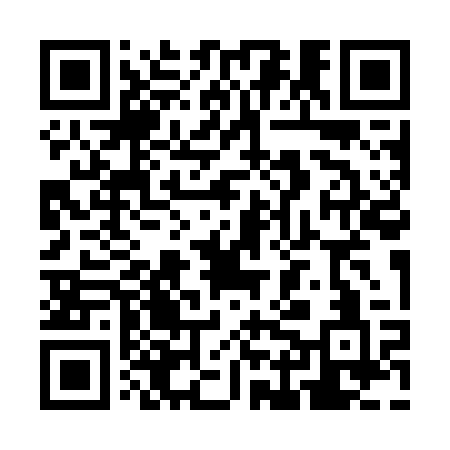 Prayer times for Weikersdorf am Steinfelde, AustriaWed 1 May 2024 - Fri 31 May 2024High Latitude Method: Angle Based RulePrayer Calculation Method: Muslim World LeagueAsar Calculation Method: ShafiPrayer times provided by https://www.salahtimes.comDateDayFajrSunriseDhuhrAsrMaghribIsha1Wed3:295:3712:534:528:0910:082Thu3:265:3612:524:528:1010:113Fri3:235:3412:524:538:1110:134Sat3:215:3312:524:538:1310:155Sun3:185:3112:524:548:1410:186Mon3:165:2912:524:548:1510:207Tue3:135:2812:524:558:1710:228Wed3:105:2612:524:558:1810:259Thu3:085:2512:524:568:1910:2710Fri3:055:2412:524:568:2110:2911Sat3:025:2212:524:578:2210:3212Sun3:005:2112:524:578:2310:3413Mon2:575:2012:524:588:2510:3714Tue2:555:1812:524:588:2610:3915Wed2:525:1712:524:598:2710:4116Thu2:495:1612:524:598:2910:4417Fri2:475:1512:525:008:3010:4618Sat2:445:1312:525:008:3110:4919Sun2:425:1212:525:018:3210:5120Mon2:395:1112:525:018:3410:5321Tue2:375:1012:525:028:3510:5622Wed2:355:0912:525:028:3610:5823Thu2:355:0812:525:028:3711:0124Fri2:345:0712:525:038:3811:0225Sat2:345:0612:525:038:3911:0326Sun2:345:0512:535:048:4011:0327Mon2:345:0412:535:048:4111:0428Tue2:335:0412:535:058:4211:0429Wed2:335:0312:535:058:4311:0530Thu2:335:0212:535:058:4411:0531Fri2:335:0112:535:068:4511:06